Publicado en 28300 el 06/09/2013 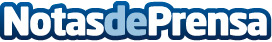 Los Citroën 2014 serán así de impactantes: ¿qué lleva el Cactus en las puertas…?¿Crees que el mundo del automóvil es actualmente un desierto de ideas y diseños originales? Entre las dunas podemos encontrar, a veces, algunos cactus que pueden ofrecernos algo de su líquido almacenado: unas gotas de imaginación sobre cuatro ruedas.Datos de contacto:Isaac Campos Castillo910282308Nota de prensa publicada en: https://www.notasdeprensa.es/los-citroen-2014-seran-asi-de-impactantes-que-lleva-el-cactus-en-las-puertas Categorias: Automovilismo Industria Automotriz http://www.notasdeprensa.es